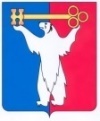 АДМИНИСТРАЦИЯ ГОРОДА НОРИЛЬСКАКРАСНОЯРСКОГО КРАЯПОСТАНОВЛЕНИЕ25.09.2018	г. Норильск	             № 368О внесении изменений в постановление и.о. Главы Администрации города Норильска от 27.12.2008 № 2175Во исполнение Закона Красноярского края от 24.04.2008 № 5-1565 «Об особенностях правового регулирования муниципальной службы в Красноярском крае»,ПОСТАНОВЛЯЮ:1. Внести в постановление и.о. Главы Администрации города Норильска от 27.12.2008 № 2175 «О квалификационных требованиях, необходимых для замещения должностей муниципальной службы Администрации города Норильска, ее структурных подразделений» (далее - Постановление) следующие изменения:1.1. Графу «Требования к высшему профессиональному образованию по соответствующим специальностям, направлениям подготовки» приложения 2 «Квалификационные требования, необходимые для замещения должностей муниципальной службы в Управлении потребительского рынка и услуг Администрации города Норильска» к Постановлению для категорий должностей муниципальной службы «Руководители» дополнить словами: «- «Технология продукции и организация общественного питания», - «Экономика», - «Менеджмент», - «Финансы и кредит», - «Государственный аудит», - «Государственное и муниципальное управление», - «Торговое дело», - «Товароведение»».1.2. Графу «Требования к высшему профессиональному образованию по соответствующим специальностям, направлениям подготовки» приложения 2 «Квалификационные требования, необходимые для замещения должностей муниципальной службы в Управлении потребительского рынка и услуг Администрации города Норильска» к Постановлению для категорий должностей муниципальной службы «Специалисты» раздела «Иные направления деятельности» дополнить словами:«- «Технология продукции и организация общественного питания», - «Экономика», - «Менеджмент», - «Финансы и кредит», - «Государственный аудит», - «Государственное и муниципальное управление», - «Торговое дело», - «Товароведение»».1.3. Раздел «Юридическое направление деятельности (правовое обеспечение)»приложения 2 «Квалификационные требования, необходимые для замещения должностей муниципальной службы в Управлении потребительского рынка и услуг Администрации города Норильска» к Постановлению исключить.1.4. Строку «Обеспечивающие специалисты» раздела «Иные направления деятельности» приложения 2 «Квалификационные требования, необходимые для замещения должностей муниципальной службы в Управлении потребительского рынка и услуг Администрации города Норильска» к Постановлению исключить. 2. Опубликовать настоящее постановление в газете «Заполярная правда» и разместить его на официальном сайте муниципального образования город Норильск.И.о. Главы города Норильска                                                                                А.В. Малков